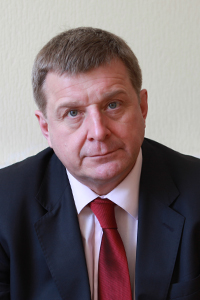 Портфолио научного руководителя Конюхова В.Ю.Основные сведения о научном руководителеФамилия  КонюховИмя Владимир	Отчество ЮрьевичСтруктурное подразделение: кафедра «Управления промышленными предприятиями»Должность  ПрофессорУченая степень Кандидат технических наукУченое звание ДоцентОбласть научных интересов:Механизмы инвестиционного, информационного и организационного обеспечения формирования инновационной сферы народного хозяйстваТематика собственного диссертационного исследования:«Определение характеристик прочности и жесткости сборного режущего инструмента для обеспечения его работоспособности», 1988 год.Диссертации, защищенные под руководством научного руководителяПреподаваемые дисциплины Основные публикации (за последние 5 лет) Автор 380 научных и учебно-методических трудов. Имеет около 350 публикаций, из них три учебных пособия с грифом УМО и 34 статьи в журналах, включенных в список изданий, рекомендованных ВАК; одну статью в журнале, включенном в БД Sitation Index, одну статью в журнале, включенном в БД Scopus; одно авторское свидетельство на изобретение и одно свидетельство о государственной регистрации базы данныхИндекс Хирша (РИНЦ)- 14Основные публикации (за последние 5 лет):Экономика ветроэнергетики: основные аспекты Стефановская О.М., Федчишин В.В., Конюхов В.Ю. В сборнике: Информатизация и виртуализация экономической и социальной жизни Материалы II Межвузовской студенческой научно-практической конференции с международным участием. Иркутский национальный исследовательский технический университет. 2017. С. 69-71.Оценка создания предприятия по ремонту колесных пар на базе по "Норильсктрансремонт" Чемезов А.В., Конюхов В.Ю., Зимина Т.И. Современные технологии. Системный анализ. Моделирование. 2017. № 1 (53). С. 195-200.Управление эффективностью инновационно-инвестиционных проектов в области охраны труда промышленных предприятий Конюхов В.Ю., Чемезов А.В., Федчишин В.В., Суслов К.В., Кычкин А.А., Кычкина Е.А., Зимина Т.И., Шамарова Н.А., Данилова А.С., Беляевская Т.С., монография Иркутск, 2016. (статья) Человеческий капитал-фактор управления промышленным предприятием Конюхов В.Ю., Суслов К.В., Федчишин В.В., Зимина Т.И., Чемезов А.В., Маковский А.В., Шнайдер К.А., Шамарова Н.А., Кычкин А.А., Кычкина Е.А., Данилова А.С. Иркутск, 2016. (монография)Диапазон восстанавливаемых узлов оборудования и развитие агрегатно-узлового метода ремонта на промышленных предприятиях Чемезов А.В., Конюхов В.Ю., Зимина Т.И. Современные технологии. Системный анализ. Моделирование. 2016. № 3 (51). С. 76-84.(статья)К вопросу обеспечения качества производственно-технологических процессов Конюхов В.Ю., Протасов А.В., Маковский Е.В., Богатиков С.А. Известия вузов. Инвестиции. Строительство. Недвижимость. 2016. № 1 (16). С. 34-39.(статья)Инвестирование в повышение эффективности сервисного обслуживания технологического оборудования промышленного предприятия Щадов И.М., Конюхов В.Ю., Чемезов А.В., Беляевская Т.С. Известия вузов. Инвестиции. Строительство. Недвижимость. 2016. № 1 (16). С. 82-89Логистический подход разрешения проблем с помощью инструкций при приемке, отпуске товаров по количеству и качеству Черняк И.С., Конюхов В.Ю. Baikal Research Journal. 2016. Т. 7. № 2. С. 15.(статья)\\ http://elibrary.ru/item.asp?id=25735512Управление издержками на энергопредприятии  Печ.	Иркутск: Изд-во ИРНИТУ, 2015 – 172 с.	 (монография)Управление рисками в инновационной деятельности	Печ.	Иркутск: Изд-во ИРНИТУ, 2015 – 160 с	 .(монография) Управление эффективностью  инновационно – инвестиционных проектов в области охраны труда  промышленных предприятий	Печ.	Иркутск: Изд-во ИРНИТУ, 2016-190с.	(монография)Человеческий капитал – фактор управления промышленным предприятием Печ.	Иркутск: Изд-во ИРНИТУ, 2016.	(монография) Государственно-частное партнерство в здравоохранении на примере лаборатории забора крови честнов П.Е., Конюхов В.Ю. Вестник Иркутского государственного технического университета. 2015. № 1 (96). С. 184-187. 9статья)Проблема организации природоохранной деятельности на государственном, региональном, отраслевом и локальном уровнях Илюшкина Е.С., Конюхов В.Ю., Коновалов П.Н. Вестник Иркутского государственного технического университета. 2015. № 11 (106). С. 187-195. (статья)ПРОБЛЕМЫ СОЗДАНИЯ SPIN OFF КОМПАНИЙ ПРИ ВУЗЕ Рупосов В.Л., Конюхов В.Ю., Уколова Е.В. Вестник Иркутского государственного технического университета. 2015. № 9 (104). С. 208-212.11.(статья)Предложение по внедрению на предприятии концепции технического обслуживания и ремонта горнотранспортной техники и оборудования Щадов И.М., Конюхов В.Ю., Чемезов А.В., Беляевская Т.С. Горный информационно-аналитический бюллетень (научно-технический журнал). 2015. № 12. С. 134-143.(статья)Инвестиции и развитие арендных отношений Дыкусов Г.Е., Конюхов В.Ю., Ястребов К.Л., Карлина Т.И., Горбунов Р.Н. Транспортная инфраструктура Сибирского региона. 2015. Т. 2. С. 105-111(статья)Проблемы региональной логистической инфраструктуры в условиях экономического кризиса и санкций против РоссииЧерняк И.С., Конюхов В.Ю. Baikal Research Journal. 2015. Т. 6. № 3. С. 25. (статья)Проблема отходов и полигонного захоронения в Иркутске Щадов И.М., Щадов Г.И., Конюхов В.Ю., Коновалов П.Н., Копылова Е.Ю. В сборнике: Проблемы освоения минеральной базы Восточной Сибири Сборник научных трудов. Редактор: Тальгамер Б.Л.. 2016. С. 89-93.Участие в конференциях, семинарах (за последние 5 лет)Доклад «Проектирование строительства и развития горно-технических систем; технология открытых горных работ», III Международная научно-практическая конференция «Открытые горные работы в ХХI веке», 17-19 октября 2017 г., гор. КрасноярскВсероссийская  научно-практическая конференция "Байкальская наука: идеи, инновации, инвестиции", 31.05.2018 Всероссийская научно-практической конференции «Проблемы развития экономики и предпринимательства», Иркутск, апрель 2018 г.Другая информация (по желанию): Общественная деятельность (членство в диссертационных советах, редакционных советах, ученых советах, научно-технических и пр.):кандидат технических наук (г. Москва, Мосстанкин, 1989 г.);доцент ВАК (1992 г.)член Ученого совета Института экономики, управления и права;член Ученого совета ИРНИТУ Института Экономики, Управления и Права Иркутского Национального Исследовательского Технического Университета (2009 г.);Грамоты, благодарности, наградыНаграды и звания:Почетная грамота Министерства образования и науки РФ (2012), благодарственное письмо заместителя Министра энергетики РФ Яновским А.Б. за вклад в развитие научной деятельности и работу с талантливой молодежью.Повышение квалификации2017 Удостоверение о повышении квалификации № 382406411644 ГАУ ДПОИО «Региональный центр мониторинга и развития профессионального образования» по программе «Управление деятельностью и развитием организации» Тема диссертацииНаучная специальностьУченая степеньГод защитыКрасикова Татьяна ЮрьевнаЭкономика и управление народным хозяйствомк.э.н2013Наименование дисциплиныИстория и философия нововведений Математические методы и модели в экономикеМеждународные экономические отношенияМетоды системного исследования экономических процессовНаучное руководство аспирантомОценка стоимости инвестиционных проектовПромышленные технологии и инновацииРуководство выпускной работой бакалавраРуководство выпускной работой магистрантаУправление инновационными проектамиУправление рисками в проектеФинансовые рынки и институтыЭкономические основы технического и технологического развития производства